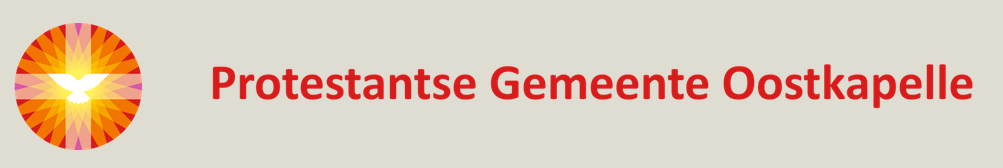 L i t u r g i e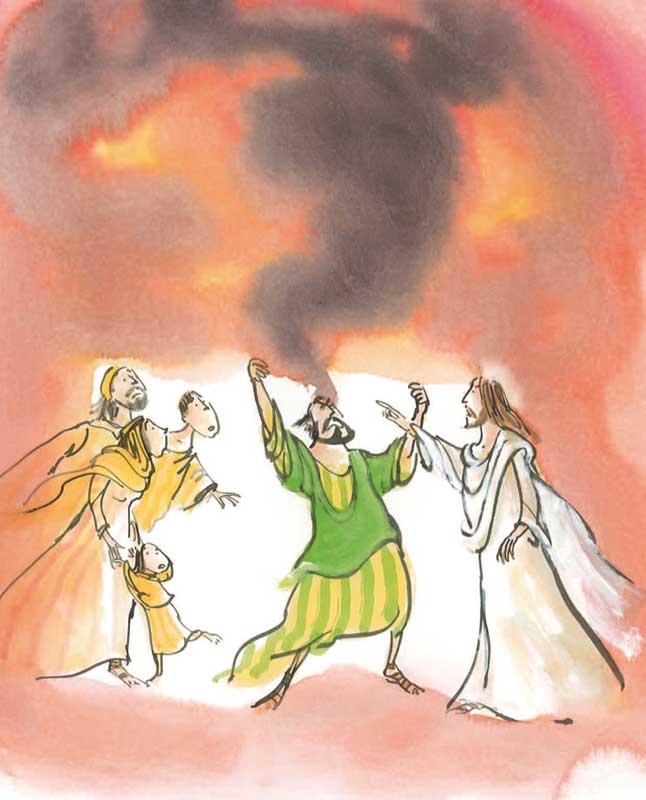 Orde van dienst voor zondag 31 januari 2021 in de protestantse Dorpskerk te Oostkapelle. 4de zondag na Epifanie.  Liturgische kleur: groen.Predikant ds. Ph.A. Beukenhorst, ouderling van dienst Maya Scheunhage-Vos en organist Rinus Jobse.DIENST VAN DE VOORBEREIDINGOrgelspel vooraf:  variaties van Willem van Twillert over “Omdat Hij niet ver wou zijn, is de Heer gekomen” Welkom en mededelingen door de ouderlingLied luisteren en thuis meezingen: Liedboek Psalm 66: strofen 1 en 7 – ‘Breek, aarde, uit in jubelzangen’  [Psalm van de zondag]InleidingLiturgische openingLied luisteren:  Liedboek Psalm 111: 1 en 2 – ‘Van ganser harte loof ik Hem’DIENST VAN HET WOORDGebed bij de opening van de BijbelBijbellezingen: Deuteronomium 18,14-19 en Marcus 1,21-28 door de ouderlingMeditatief orgelspel vóór de preek:  “O Jezus Christus, licht ze bij die leven aan uw licht voorbij”  in een bewerking van Johan van Dommele.Korte preekLied luisteren:  Kinga Bán – ‘Zeg me’DIENST VAN GEBEDEN EN GAVENGebeden – Stil gebed – Onze Vader (bid thuis mee)Lied luisteren:  Liedboek 825: strofen 1, 5 en 8 – ‘De wereld is van hem vervuld’ (zing thuis volop mee!) Collecte (via rekeningnummers): 1. Protestantse Gemeente Oostkapelle (NL38 RABO 0375 5191 57); 2. Werelddiaconaat / Kerk in Actie (via de Diaconie: NL45 RBRB 0845 0168 57)SlotwoordHeenzending en Zegen      Uitbundig uitleidend orgelspel:  “Juich voor de koning van de Joden, buig voor geen dove wereldmacht”  in een bewerking van Addie de Jong